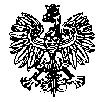 KOMENDA  WOJEWÓDZKA  POLICJIz siedzibą w RadomiuSekcja Zamówień Publicznych	ul. 11 Listopada 37/59,      26-600 Radom                                                                                                                            tel. 47 701 31 03                                  Radom, dnia 26.04.2022r.ZP – 642 /22Egz. poj. WYKONAWCYWYJAŚNIENIA i ZMIANA TREŚCI SWZ Nr 2dotyczy postępowania o udzielenie zamówienia publicznego ogłoszonego na dostawy 
w trybie przetargu nieograniczonego, na podstawie art. 132 ustawy Pzp w przedmiocie zamówienia: Zakup i dostawa części zamiennych do pojazdów służbowych będących na stanie KWP zs. w RadomiuNr sprawy 7 /22Komenda Wojewódzka Policji zs. w Radomiu jako Zamawiający w rozumieniu przepisów ustawy z dnia 11 września 2019r. -  Prawo zamówień publicznych   ( Dz. U. z 2021r. poz. 1129 ) 
w związku z zapytaniami Wykonawców wyjaśnia i dokonuje zmiany treści specyfikacji warunków zamówienia w następującym zakresie:Pytanie 1Załącznik nr 2.1 – 2.114W nawiązaniu do Państwa odpowiedzi prosimy o doprecyzowanie Piasta koła/łożysko w załącznikach 2.1-2.114 oś przednia czy tylna?Odpowiedź nr 1 – wyjaśnienia treści swzZamawiający udziela odpowiedzi następującej treści:Zamawiający wymaga wyceny łożyska lub piasty z łożyskiem, w zależności od zastosowanej przez producenta konstrukcji osi przedniejPytanie 2Zadania nr 2 – ( Załącznik nr 2.113 )
23. Sprzęgło kpl.Część nie występuje, proszę o wykreślenie.24. Świeca zapłonowa/żarowaŚwieca o klasycznej budowie? - pojazd posiada 3szt., oraz 1szt. świecy z czujnikiem ciśnienia Odpowiedź nr 2 – zmiana treści swz, wyjaśnienia treści swzZamawiający udziela odpowiedzi następującej treści:Zamawiający wykreśla dla zadania nr 2 w załączniku nr 2.113 pozycję nr 23 – ( zmiana treści swz )Zamawiający wymaga świecę o klasycznej budowie – ( wyjaśnienia treści swz )Zamawiający wycofuje załącznik nr 2.113 do swz tj. Wykaz-cennik asortymentowo-ilościowy dla zadania nr 2, a w to miejsce wprowadza NOWY załącznik nr 2.113 do swz, uwzględniający zmiany treści swz.Pytanie 3Zadanie nr 2 – ( Załącznik nr 2.111 )25. Świeca zapłonowa/żarowaŚwieca o klasycznej budowie? - pojazd posiada 3szt., oraz 1szt. świecy z czujnikiem ciśnienia Odpowiedź nr 3 – wyjaśnienia treści swzZamawiający udziela odpowiedzi następującej treści:Zamawiający wymaga świecę o klasycznej budowie.Pytanie 4Zadanie nr 2 – ( Załącznik nr 2.105 )25. Świeca zapłonowa/żarowaŚwieca o klasycznej budowie? - pojazd posiada 3szt., oraz 1szt. świecy z czujnikiem ciśnienia Odpowiedź nr 4 – wyjaśnienia treści swzZamawiający udziela odpowiedzi następującej treści:Zamawiający wymaga świecę o klasycznej budowie.Pytanie 5Zadanie nr 2 – ( Załącznik nr 2.103 )23. Sprzęgło kpl.Część nie występuje, proszę o wykreślenie.Odpowiedź nr 5 – zmiana treści swzZamawiający udziela odpowiedzi następującej treści:Zamawiający wykreśla dla zadania nr 2 w załączniku nr 2.103 pozycję nr 23.Zamawiający wycofuje załącznik nr 2.103 do swz tj. Wykaz-cennik asortymentowo-ilościowy dla zadania nr 2, a w to miejsce wprowadza NOWY załącznik nr 2.103 do swz, uwzględniający zmiany treści swz.Pytanie 6Zadanie nr 2 – ( Załącznik nr 2.101 ) 20. Świeca żarowaŚwieca o klasycznej budowie? - pojazd posiada 3szt., oraz 1szt. świecy z czujnikiem ciśnienia Odpowiedź nr 6 – wyjaśnienia treści swzZamawiający udziela odpowiedzi następującej treści:Zamawiający wymaga świecę o klasycznej budowie.Pytanie 7Zadanie nr 2 – ( Załącznik nr 2.100 )
20. Świeca żarowaŚwieca o klasycznej budowie? - pojazd posiada 3szt., oraz 1szt. świecy z czujnikiem ciśnienia Odpowiedź nr 7 – wyjaśnienia treści swzZamawiający udziela odpowiedzi następującej treści:Zamawiający wymaga świecę o klasycznej budowie.Pytanie 8Zadanie nr 2 – ( Załącznik nr 2.98 )
36. Tarcza koła – felgaProszę o podanie nr części do wyceny, wycena niemożliwa w ASO Toyota po zastosowaniu podanego nr vinOdpowiedź nr 8 – zmiana treści swzZamawiający udziela odpowiedzi następującej treści:Zamawiający wykreśla dla zadania nr 2 w załączniku nr 2.98 pozycję numer 36.Zamawiający wycofuje załącznik nr 2.98 do swz tj. Wykaz-cennik asortymentowo-ilościowy dla zadania nr 2, a w to miejsce wprowadza NOWY załącznik nr 2.98 do swz, uwzględniający zmiany treści swz.Pytanie 9Zadanie nr 2 – ( Załącznik nr 2.96 )
14. Łącznik stabilizatora tyłCzęść nie występuje, proszę o wykreślenie.Odpowiedź nr 9 – zmiana treści swzZamawiający udziela odpowiedzi następującej treści:Zamawiający wykreśla dla zadania nr 2 w załączniku nr 2.96 pozycję numer 14.Zamawiający wycofuje załącznik nr 2.96 do swz tj. Wykaz-cennik asortymentowo-ilościowy dla zadania nr 2, a w to miejsce wprowadza NOWY załącznik nr 2.96 do swz, uwzględniający zmiany treści swz.Pytanie 10Zadanie nr 2 – ( Załącznik nr 2.94 )
19. Regulator wentylatora nalewuCzęść nie występuje oddzielnie, proszę o wykreślenieOdpowiedź nr 10 – zmiana treści swzZamawiający udziela odpowiedzi następującej treści:Zamawiający wykreśla dla zadania nr 2 w załączniku nr 2.94 pozycję numer  19.Zamawiający wycofuje załącznik nr 2.94 do swz tj. Wykaz-cennik asortymentowo-ilościowy dla zadania nr 2, a w to miejsce wprowadza NOWY załącznik nr 2.94 do swz, uwzględniający zmiany treści swz.Pytanie 11Zadanie nr 2 – ( Załącznik nr 2.90 ) 
7. Felga aluminiowa 16caliWedług vin auto posiadało fabrycznie obręcze stalowe, proszę o weryfikacjęOdpowiedź nr 11 – zmiana treści swzZamawiający udziela odpowiedzi następującej treści:Zamawiający wykreśla dla zadania nr 2 w załączniku nr 2.90 pozycję numer 7.Zamawiający wycofuje załącznik nr 2.90 do swz tj. Wykaz-cennik asortymentowo-ilościowy dla zadania nr 2, a w to miejsce wprowadza NOWY załącznik nr 2.90 do swz, uwzględniający zmiany treści swz.Pytanie 12Zadanie nr 2 – ( Załącznik nr 2.85 ) 
18. Sprzęgło kpl.Część nie występuje, proszę o wykreślenie.Odpowiedź nr 12 – zmiana treści swzZamawiający udziela odpowiedzi następującej treści:Zamawiający wykreśla dla zadania nr 2 w załączniku nr 2.85 pozycję numer 18.Zamawiający wycofuje załącznik nr 2.85 do swz tj. Wykaz-cennik asortymentowo-ilościowy dla zadania nr 2, a w to miejsce wprowadza NOWY załącznik nr 2.85 do swz, uwzględniający zmiany treści swz.Pytanie 13Zadanie nr 2 – ( Załącznik nr 2.82 ) 
7. Łącznik stabilizatora tyłCzęść nie występuje, proszę o wykreślenie.Odpowiedź nr 13 – zmiana treści swzZamawiający udziela odpowiedzi następującej treści:Zamawiający wykreśla dla zadania nr 2 w załączniku nr 2.82 pozycję numer 7.Zamawiający wycofuje załącznik nr 2.82 do swz tj. Wykaz-cennik asortymentowo-ilościowy dla zadania nr 2, a w to miejsce wprowadza NOWY załącznik nr 2.82 do swz, uwzględniający zmiany treści swz.Pytanie 14W związku z koniecznością ponownego przeanalizowania oferty, naniesienia zmian oraz pozyskania wielu cen zwracamy się z prośbą o przedłużenie terminu składania ofert oraz wniesienia wadium do dnia 16.05.2022r. Odpowiedź nr 14 – zmiana treści swzZamawiający udziela odpowiedzi następującej treści:Zamawiający wyraża zgodę na przedłużenie terminu składania ofert oraz wniesienia wadium do dnia 09.05.2022r.W związku z powyższymi zmianami treści swz i wyjaśnieniami treści swz, zmianie ulega:- ogłoszenie o zamówieniu, a także swz w zakresie terminu składania i otwarcia ofert, a także w zakresie terminu związania ofertą.Ogłoszenie o zamówieniuSekcja IV: Procedura, IV. 2.2 ) Termin składania ofert lub wniosków o dopuszczenie  
             do udziału JESTData: 28/04/2022Czas lokalny: 10:00BYĆ POWINNOData: 09/05/2022Czas lokalny: 10:00Sekcja IV: Procedura, IV. 2.6 ) Minimalny okres, w którym oferent będzie związany ofertąJESTOferta musi zachować ważność do: 26/07/2022BYĆ POWINNOOferta musi zachować ważność do: 06/08/2022Sekcja IV: Procedura, IV. 2.7 ) Warunki otwarcia ofertJESTData: 28/04/2022Czas lokalny: 10:05Miejsce:https://platformazakupowa.pl/pn/kwp_radomBYĆ POWINNOData: 09/05/2022Czas lokalny: 10:05Miejsce:https://platformazakupowa.pl/pn/kwp_radomSWZ- pkt. XI pkt. 1 swz JESTWykonawca jest związany ofertą od dnia upływu terminu składania ofert, przy czym pierwszym dniem terminu związania ofertą jest dzień, w którym upływa termin składania ofert 
do dnia 26.07.2022r.BYĆ POWINNOWykonawca jest związany ofertą od dnia upływu terminu składania ofert, przy czym pierwszym dniem terminu związania ofertą jest dzień, w którym upływa termin składania ofert 
do dnia 06.08.2022r.- pkt. XV pkt. 8 swzJESTOfertę wraz z wymaganymi załącznikami należy złożyć w terminie do dnia 28.04.2022r. do godziny 10:00 BYĆ POWINNOOfertę wraz z wymaganymi załącznikami należy złożyć w terminie do dnia 09.05.2022r. do godziny 10:00 - pkt. XVI pkt. 1 swzJESTOtwarcie ofert nastąpi w dniu 28.04.2022r. o godzinie 10:05 za pośrednictwem Platformy.BYĆ POWINNOOtwarcie ofert nastąpi w dniu 09.05.2022r. o godzinie 10:05 za pośrednictwem PlatformyPowyższe zmiany treści  SWZ i wyjaśnienia stanowią integralną część Specyfikacji Warunków Zamówienia i należy je uwzględnić podczas przygotowywania ofert. Zmiany treści swz i wyjaśnienia zostaną zamieszczone na stronie internetowej prowadzonego postępowania  pod adresem https://platformazakupowa.pl/pn/kwp_radomZałączniki do Pisma o sygnaturze l.dz. ZP- 642 /22 NOWY załącznik nr 2.113, 2.103, 2.98, 2.96, 2.94, 2.90, 2.85, 2.82 do SWZ tj. Wykaz asortymentowo-ilościowyZ poważaniem                                                                                           	            KIEROWNIK                                                                                                                                                                                                          	            Sekcji Zamówień Publicznych                                                                                                        KWP z siedzibą w Radomiu                                                                                              / - / Justyna KowalskaZmiany treści swz i wyjaśnienia przekazano Wykonawcom za pośrednictwem platformy zakupowej Open Nexus  
w dniu 26.04.2022r., a także opublikowana na stronie internetowej prowadzonego postępowania pod adresem: https://platformazakupowa.pl/pn/kwp_radom w dniu 26.04.2022r. Wyk. egz. poj.dokument wytworzył : A.S.